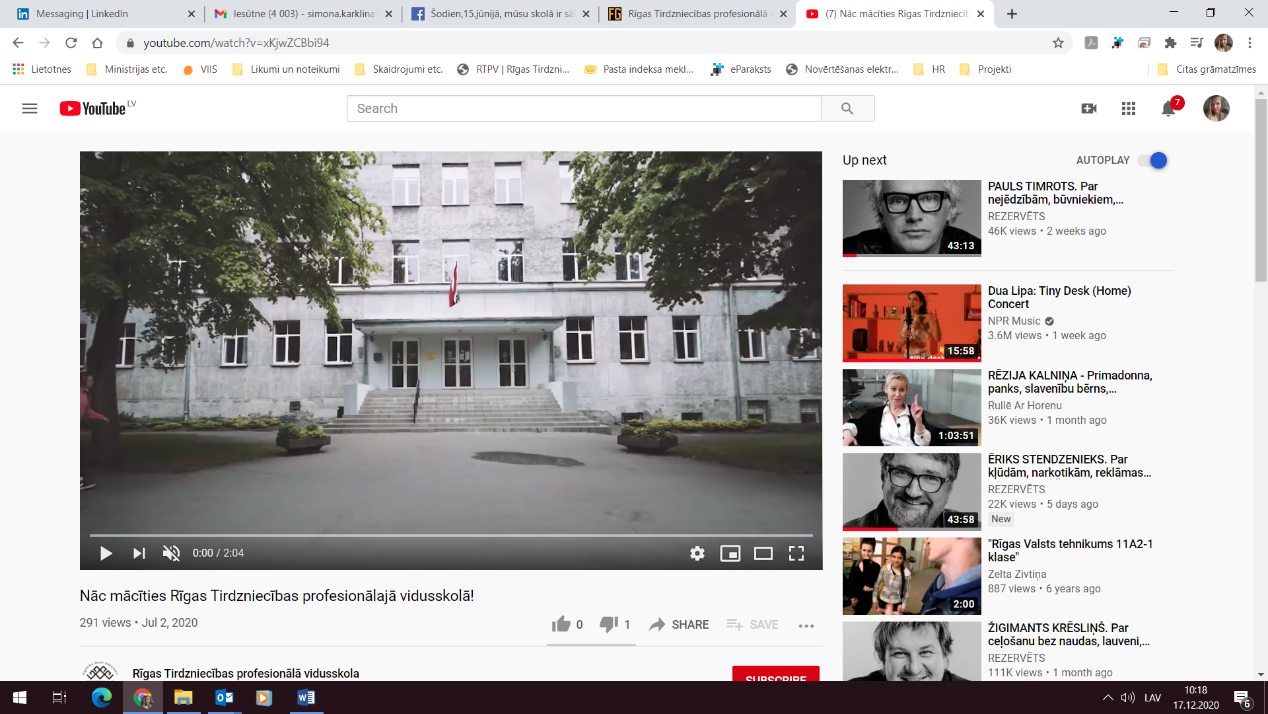 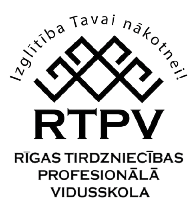 Rīgas Tirdzniecības profesionālā vidusskola aicina darbā izglītības programmu nodaļas metodiķi 

Darba pienākumi:- Vadīt komerczinību, restorānu pakalpojumu, banku zinību un finanšu izglītības programmu nodaļu darbu;  - Stundu sarakstu sagatavošana programmā;- Saskaņot kvalifikācijas eksāmenu komisijas sastāvu un eksāmenu norises grafikus un dokumentāciju;- Sagatavot informāciju stipendiju komisijai un piedalīties stipendiju komisijas darbā;- Piedalīties darba grupās;- Sniegt atbalstu audzināšanas un metodiskajā darbā jaunajiem pedagogiem mācību procesa laikā;- Sagatavot eksāmenu, konsultāciju un individuālā darba stundu grafikus;- Sekot līdzi nodaļas izglītojamo sekmēm un kavējumiem.
Prasības pretendentiem (-ēm):
    Izglītība atbilstoši Ministru kabineta 11.09.2018. noteikumu Nr. 569 “Noteikumi par pedagogiem nepieciešamo izglītību un profesionālo kvalifikāciju un pedagogu profesionālās kompetences pilnveides kārtību” prasībām;
    Valsts valodas prasme atbilstoši C līmeņa 1. pakāpei;
    Vēlama pieredze profesionālās izglītības nozarē un tālākizglītības metodiskā darba organizēšanā un vadīšanā;
    Labas datorprasmes;
    Prasme strādāt komandā, augsta atbildības sajūta;
    Vēlme izglītoties. 
 
Mēs Jums piedāvājam:
- Strādāt stabilā, ilggadējā profesionālā izglītības iestādē;- Labus darba apstākļus mūsdienīgā un labiekārtotā kabinetā;- Darba vietu Rīgas centrā;- Stabilus ikmēneša ienākumus;- Alga – 930.00 EUR (pirms nodokļu nomaksas) + Iespēja papildus nopelnīt, pasniedzot stundas atbilstošas pretendenta izglītībai 

Pieteikuma vēstule, Curriculum Vitae un izglītību apliecinoša dokumenta kopija jānosūta uz  e-pastu personals@rtpv.edu.lv  ar norādi – „vakance – izglītības metodiķis”.

Adrese: Tomsona iela 3/5, Rīga, LV-1013.
Kontaktinformācija: personals@rtpv.edu.lv, tālr. 20229945.

Informējam, ka sazināsimies ar kandidātiem, kuri tiks izvirzīti nākamajai atlases kārtai.
Informācija pretendentiem par personas datu apstrādi personāla atlases procesā - http://rtpv.edu.lv/normativie-dokumenti/.

